GREATER TRAIL HOSPICE SOCIETY – VOLUNTEER APPLICATION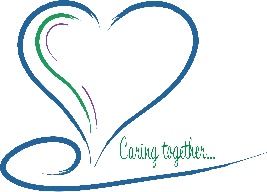 Phone: 250-364-6204		Fax: 250-364-6218Kiro Wellness Centre, #7-1500 Columbia Ave, Trail, BC, V1R 1J9www.trailhospice.org (Please drop this form off at Kiro Wellness Centre, or mail or fax it to the address above.)Thank you for your interest in becoming a Volunteer with the Greater Trail Hospice Society.  The following information is intended to assist the Hospice Care Coordinator in identifying where you will fit best within Hospice based on your strengths and experiences.NOTE: All information on this form is strictly personal and confidential and for exclusive use of the Greater Trail Hospice Society.Personal Information:NAME:  _________________________________________________________________________                     First					LastBirthdate:  ________________________     Email Address: ________________________________Phone:  _________________________________________________________________________                           Home					CellAddress: ________________________________________________________________________Emergency Contact:  ______________________________________________________________                                                     Name				 Phone				 RelationshipHow did you hear about Hospice and Volunteering with Hospice?____________________________________________________________________________________________________________________________________________Why would you like to become a Hospice Volunteer?________________________________________________________________________________________________________________________Background Information:Are you currently employed or attending school?    Yes      Full time      Part time							  NoPlease provide information for two unrelated individuals as references:Name:  ________________________________  Name: ___________________________________Phone: ________________________________  Phone: ___________________________________Email:   ________________________________  Email:   ___________________________________Relationship:  ___________________________  Relationship:  _____________________________Skills and Experience:Please list your current or former Volunteer Positions:________________________________________________________________________________________________________________________Please provide details of any interests or hobbies that you may draw upon as part of your Volunteer work with Hospice (e.g. music, languages, reading, etc.)________________________________________________________________________________________________________________________Please list any qualifications, training, or experience that you feel may be relevant to Hospice.________________________________________________________________________________________________________________________Personal Health:Do you have any medical or physical conditions that may affect your volunteering with Hospice?If yes, please explain:  _________________________________________________________________________________________________________________________Do you have any allergies or sensitivities that should be taken into consideration by the Hospice Care Coordinator? (e.g. pets, smoke, etc.)     No     Yes:  _______________________________Hospice Policy states that all active volunteers must have their COVID-19 vaccination as well as annual Flu shots to be able to visit clients. Have you had your COVID-19 vaccines?    Yes       NoPersonal Experience with Death and Loss:Have you experienced the death of a family member or loved one?     Yes       NoIf Yes, please specify your relationship to the person:  ___________________________________Has it been within the past year?    Yes       NoIs there a circumstance or environment in which you would not feel comfortable spending time, for example, a situation that might trigger a past loss.____________________________________________________________________________________________________________________________________________________________________________________Availability and Areas of Interest:Do you have reliable transportation:   		  Yes       NoAre you comfortable driving in the dark?  		   Yes       NoAre you comfortable driving in winter conditions?    Yes       NoAreas of Interest (PLEASE CHECK ALL THAT APPLY):  Bedside EOL Volunteer		 Nav-Care Navigator		  Fundraising  Friendly Visitor			  Bereavement Support		  Office Support  Board Member			  Advance Care Planning		  Other _____________Any information you can provide about your availability is very helpful to the Hospice Care Coordinator when calling for volunteers.  Please indicate your general availability:General Hospice Information:An oath of confidentiality is required and must be signed before becoming an official Hospice Volunteer.  It is of utmost importance that this oath is honoured.A Criminal Record Check is required, at no cost to you, and must be completed before becoming an official Hospice Volunteer.  The Hospice Care Coordinator will make the necessary arrangements for you to complete this online.An interview with the Hospice Care Coordinator will be set up for you at your earliest convenience.There is a monthly Volunteer Meeting, usually held on the last Wednesday of each month, that you are welcome and encouraged to attend.  There is an education component, as well as an opportunity to talk with other volunteers about clients and issues.Please provide any other information that you feel may be relevant here:________________________________________________________________________________________________________________________________________________________________________________________________________________________________________________DeclarationI understand that I am not applying for a paid position, and that the skills I learn through volunteering with the Greater Trail Hospice Society program will not be used for monetary gain. I declare that to the best of my knowledge, the information I have provided on this form is true and correct. I understand that a false statement may result in termination of any voluntary appointment made from this application.I hereby give consent to and permit emergency treatment in case of injury or illness sustained while volunteering with the Hospice program of Greater Trail.    Yes      No I give permission for the use of my name and / or photograph, still or video, in connection with my activities as a volunteer.    Yes      NoSignature: ______________________________________     Date: ________________________________If you have any questions, please call the Hospice Care Coordinator at:250-364-6204MondayTuesdayWednesdayThursdayFriday SaturdaySundayMorningAfternoonEvening Night